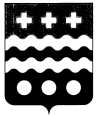 РОССИЙСКАЯ ФЕДЕРАЦИЯСОБРАНИЕ ДЕПУТАТОВ МОЛОКОВСКОГО РАЙОНАТВЕРСКОЙ ОБЛАСТИРЕШЕНИЕО внесении изменений в решение Собрания депутатов Молоковского района от 30.07.2015 года № 85 «Об утверждении Положения о бюджетном процессе в Молоковском районе Тверской области»В целях приведения муниципального правового акта в соответствие с действующим законодательством, руководствуясь Бюджетным кодексом РФ, Законом Тверской области от 17.01.2006 N 13-ЗО "О бюджетном процессе в Тверской области" Собрание депутатов Молоковского района решило:Внести в Положение о бюджетном процессе в Молоковском районе Тверской области, утвержденное решением Собрания депутатов Молоковского района от 30.07.2015 года №85 следующие изменения:Приостановить до 1 января 2018 года действие пунктов 19.2.10 раздела 19 «Состав показателей, представляемых для рассмотрения и утверждения в проекте решения о районном бюджете», 24.3.6. раздела 24 «Рассмотрение проекта решения о районном бюджете Собранием депутатов Молоковского района».Установить, что в 2017 году:2.1. Администрация Молоковского района не формирует бюджетный прогноз Молоковского района на долгосрочный период;2.2. Администрация Молоковского района не разрабатывает прогноз социально-экономического развития Молоковского района на долгосрочный период.3. Настоящее решение вступает в силу со дня его официального обнародования.	Глава Молоковского района                                                         А.П. Ефименко10.11.2017№ 174п. Молоково                                        